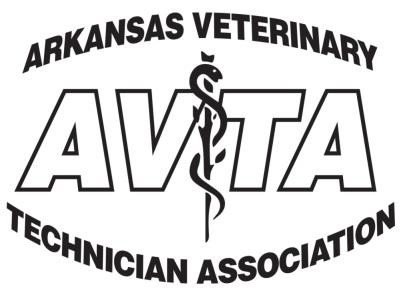 Membership Application Members will receive an electronic quarterly newsletter, invitations to exclusive member events and discounts on continuing education meeting registration. Please provide an email address above. Please make all checks to AVTA & mail completed forms to  AVTAP.O. Box 1135 Conway, Ar 72033Name: Name: Name: DOB: Phone:  Address: Address: Address: City: State: Zip Code: Email Address: Email Address: Email Address: Date: Employer: Employer: Address: Address: City: State: State: Zip Code: Zip Code: Phone: Are you a graduate of a AVMA accredited program?  □Yes □No □Enrolled Are you a graduate of a AVMA accredited program?  □Yes □No □Enrolled College: Year Graduated: College: Year Graduated: License #: Active Membership Any CVT,RVT or LVT. Must be certified and/or have a diploma from an AVMA Accrediated Program. Full voting rights are granted. $20.00 Associate Membership Any individual interested in supporting or promoting the AVTA. This includes DVMs, pharmaceutical representatives, veterinary assistants, receptionists, caretakers and managers. Non-voting rights.  $15.00 Institutional Membership Any facility interested in supporting the AVTA such as veterinary practices, diagnostic laboratories, universities or research facilities. Non-voting rights. $20.00 Student Membership Any student currently enrolled in a veterinary technology program. FREE 